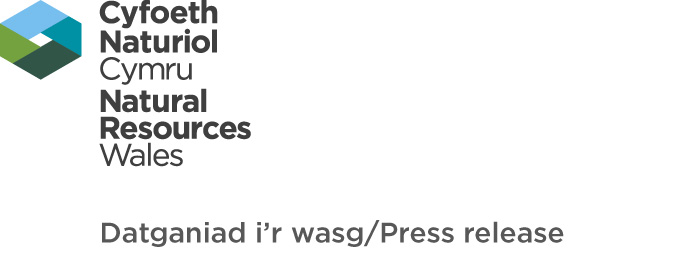 Enw: 		…………………………………………………………………………………….Cyfeiriad	…………………………………………………………………………………….			…………………………………………………………………………………….			……………………………………………………………………………………			……………………………………………………………………………………E-bost           ………………………………………………………………………Sut y byddwn yn defnyddio eich gwybodaeth 
Bydd eich ymateb i'r ymgynghoriad yn cael ei weld yn llawn gan staff CNC sy'n delio â'r materion y mae'r ymgynghoriad hwn yn ymdrin â hwy. Efallai y bydd staff eraill CNC yn ei weld hefyd i'w helpu i gynllunio ymgynghoriadau yn y dyfodol. Bydd yn cael ei rannu â Llywodraeth Cymru.Mae CNC yn bwriadu cyhoeddi crynodeb o'r ymatebion. Efallai y byddwn hefyd yn cyhoeddi ymatebion yn llawn. Fel arfer, bydd enw a chyfeiriad (neu ran o gyfeiriad) yr unigolyn neu'r sefydliad a anfonodd yr ymateb yn cael eu cyhoeddi gyda'r ymateb. Mae hyn yn helpu i ddangos bod yr ymgynghoriad wedi'i gynnal yn briodol. Os nad ydych yn dymuno i'ch enw a'ch cyfeiriad gael eu cyhoeddi, ticiwch y blwch isod. Byddwn wedyn yn eu cuddio.Er mwyn cael rhagor o wybodaeth am sut y mae CNC yn prosesu data personol a’ch hawliau gweler ein hysbysiad preifatrwydd ar ein gwefan  https://naturalresources.wales/?lang=cyMae Deddf Rhyddid Gwybodaeth 2000 a'r Rheoliadau Gwybodaeth Amgylcheddol 2004 yn caniatáu i'r cyhoedd ofyn am gael gweld gwybodaeth sy'n cael ei chadw gan lawer o gyrff cyhoeddus, gan gynnwys CNC. Mae hyn yn cynnwys gwybodaeth nad yw wedi cael ei chyhoeddi. Fodd bynnag, mae'r gyfraith hefyd yn caniatáu inni gadw gwybodaeth yn ôl mewn rhai amgylchiadau. Os bydd unrhyw un yn gofyn am gael gweld gwybodaeth a gadwyd yn ôl gennym, bydd yn rhaid inni benderfynu a ydym am ei rhyddhau ai peidio. Os bydd rhywun wedi gofyn inni beidio â chyhoeddi ei enw a'i gyfeiriad, bydd hynny'n ffaith bwysig y byddwn yn ei chymryd i ystyriaeth. Fodd bynnag, weithiau gall y bydd rhesymau pwysig pam y bydd yn rhaid inni orfod datgelu enw a chyfeiriad unigolyn, er ei fod wedi gofyn inni beidio â'u cyhoeddi.Dychwelyd eich ymateb
Mae angen dychwelyd eich ymateb i'r ymgynghoriad hwn erbyn 12 Medi 2018.  Ymatebwch gan ddefnyddio'r ffurflen hon. Gallwch ychwanegu dogfennau ychwanegol sy'n cefnogi unrhyw ymatebion a roddwch, ond nodwch yn glir iawn pa gwestiwn y mae'r wybodaeth ychwanegol hon yn ymwneud ag ef.Hoffem i chi ddefnyddio'r ffurflen hon os nad ydych yn cyflwyno eich ymateb. Gallwch ei dychwelyd drwy e-bost at Fisheries.Wales@cyfoethnaturiolcymru.gov.uk. Defnyddiwch y cyfeiriad e-bost hwn os oes gennych unrhyw gwestiynau am yr ymgynghoriad hwn.Neu drwy’r post i: David Mee, "IS-DDEDDFAU EOGIAID A BRITHYLLOD Y MÔR AFON HAFREN (CYMRU)", Cyfoeth Naturiol Cymru, Maes Newydd, Llandarcy, Castell-nedd Port Talbot, SA10 6JQ Croesawn eich sylwadau ar is-ddeddfau afonydd trawsffiniol Cymru (Dyfrdwy a Gwy)Adran 2Adran 3Gwahardd pysgota ag abwyd cyn 16 MehefinGwahardd rhai bachau pysgota a bachau trebl wrth bysgota am eogiaid a brithyllod y môr Adran 4C4b.Dywedwch wrthym os oes gennych unrhyw sylwadau pellach nad ydynt wedi'u cynnwys yn y cwestiynau blaenorol.Diolch yn fawr am roi o'ch amser i lenwi'r ymgynghoriad hwn.Gallwch ei ddychwelyd drwy e-bost i: Fisheries.Wales@cyfoethnaturiolcymru.gov.uk. Neu drwy’r post i: David Mee, "Is-ddeddfau Afon Hafren", Cyfoeth Naturiol Cymru, Maes Newydd, Llandarcy, Castell-nedd Port Talbot, SA10 6JQ   FFURFLEN YMATEBRheolaethau Dal: IS-DDEDDFAU GWIALEN A LLINYN  AFON HAFREN (EOGIAID A BRITHYLLOD Y MÔR) (CYMRU) 2018Hoffem gael gwybod eich barn am y newidiadau arfaethedig i'r is-ddeddfau mewn perthynas â rheolaethau dal, i helpu i warchod stociau o eogiaid a brithyllod y môr a physgodfeydd sydd mewn perygl.Trwy ddarparu'r wybodaeth hon, byddwn yn gallu deall y cyd-destun i’r atebion a roddir gennych i'n hymgynghoriad yn well.Rydym hefyd yn awyddus i fesur a bod yn sicr ein bod wedi derbyn ymatebion gan bob sector a allai gael ei effeithio gan, neu sydd â diddordeb mewn rheoli, ein pysgodfeydd.Bydd yr wybodaeth hon, felly, yn ein helpu i gofnodi’n gywir pwy sydd wedi ymateb i'r ymgynghoriad hwn.Dim ond at ddibenion yr ymgynghoriad hwn ac unrhyw waith yn y dyfodol sy'n ymwneud yn uniongyrchol â hyn y cedwir eich manylion.Adran 1C. 1a) Amdanoch chiDywedwch wrthym ba un o'r categorïau canlynol sy'n disgrifio orau eich prif ddiddordeb mewn eogiaid a brithyllod y môr.  Rydw i'n bysgotwr rhwydi trwyddedig   Rydw i'n enweiriwr  Rydw i'n cynrychioli grŵp o unigolion sy'n pysgota am eogiaid a brithyllod y môr (rhowch enw'r grŵp) ………………………………………………………….. Rydw i'n berchen ar neu’n prydlesu pysgodfa eogiaid a brithyllod y môr  Rydw i’n cynrychioli sefydliad cadwraeth eogiaid a brithyllod y môr neu sefydliad cadwraeth amgylcheddol (rhowch enw eich sefydliad) ………………………………………………………….  Rydw i’n ymwneud â’r diwydiant arlwyo ac yn prynu/gwerthu eogiaid gwyllt a brithyllod y môr (manwerthwr pysgod, gwerthwr pysgod, perchennog bwyty, ac ati)  Rydw i’n ymwneud â’r fasnach tacl pysgota ar gyfer genweirioYmateb gan sefydliad anllywodraethol  Arall (nodwch) ………………………………………………………………..Os bydd mwy nag un o'r categorïau hyn yn berthnasol i chi, dewiswch yr holl gategorïau perthnasol. C. 1b) Pa ran o'r wlad y mae gennych ddiddordeb ynddi?Dywedwch wrthym ble rydych yn pysgota am eogiaid yn bennaf neu o ba le y daw’r eogiaid sy'n cynnal eich busnes.  Gogledd Cymru (Ynys Môn a gogledd Gwynedd, Conwy, Sir Ddinbych, Sir y Fflint a Wrecsam, Meirionnydd)  Canolbarth Cymru (Sir Drefaldwyn, Ceredigion, Sir Faesyfed)  De-orllewin Cymru (Sir Benfro, Sir Gaerfyrddin, Abertawe, Castell-nedd Port Talbot a Phen-y-bont ar Ogwr  De-ddwyrain Cymru (Elái a'r Fro, Taf, Rhymni ac Ebwy, Wysg a Gwy  Cymru gyfan  Arall, e.e. Lloegr / Iwerddon / Yr Alban (nodwch)…………………………………………Os bydd mwy nag un o'r categorïau hyn yn berthnasol i chi, dewiswch yr holl gategorïau perthnasol.C. 1c)Dywedwch wrthym sut y gwnaethoch ddod o hyd i wybodaeth am yr ymgynghoriad am reolaethau dal:C. 1c)Dywedwch wrthym sut y gwnaethoch ddod o hyd i wybodaeth am yr ymgynghoriad am reolaethau dal:C. 1c)Dywedwch wrthym sut y gwnaethoch ddod o hyd i wybodaeth am yr ymgynghoriad am reolaethau dal: Gan Cyfoeth Naturiol Cymru Gan sefydliad arall Trwy sefydliad yr ydych chi'n aelod ohono Erthygl yn y wasg Y cyfryngau cymdeithasol, e.e. Facebook, Twitter Trwy gyfarfod y gwnaethoch ei fynychu Arall (nodwch)…………………………………………………………………………C2a.Ydych chi'n cytuno â'r asesiad eogiaid?Ticiwch y blwch perthnasolYdych chi'n cytuno â'r asesiad eogiaid?Ticiwch y blwch perthnasolYdych chi'n cytuno â'r asesiad eogiaid?Ticiwch y blwch perthnasol    YdwNac        ydw  Ddim yn   gwybod  Ddim yn   gwybod 
Eglurwch eich ateb.   
Eglurwch eich ateb.   
Eglurwch eich ateb.   
Eglurwch eich ateb.   C2b.Dywedwch wrthym os oes gennych unrhyw dystiolaeth i gefnogi casgliad gwahanol am yr asesiad o’r stoc.C3.Ydych chi’n cefnogi'r is-ddeddfau pysgota â gwialen arfaethedig? Ticiwch y blwch perthnasolGofyniad i ddychwelyd pob eog cyn 16 MehefinYdych chi’n cefnogi'r is-ddeddfau pysgota â gwialen arfaethedig? Ticiwch y blwch perthnasolGofyniad i ddychwelyd pob eog cyn 16 MehefinYdych chi’n cefnogi'r is-ddeddfau pysgota â gwialen arfaethedig? Ticiwch y blwch perthnasolGofyniad i ddychwelyd pob eog cyn 16 Mehefin    Ydw    Nac  ydw Ddim yn gwybod Ddim yn gwybodOs nad ydych, nodwch beth yw sail eich gwrthwynebiad.  Os nad ydych, nodwch beth yw sail eich gwrthwynebiad.  Os nad ydych, nodwch beth yw sail eich gwrthwynebiad.  Os nad ydych, nodwch beth yw sail eich gwrthwynebiad.      Ydw    Nac ydw Ddim yn gwybod Ddim yn gwybodOs nad ydych, nodwch beth yw sail eich gwrthwynebiad. Os nad ydych, nodwch beth yw sail eich gwrthwynebiad. Os nad ydych, nodwch beth yw sail eich gwrthwynebiad.     Ydw    Nac ydw Ddim yn gwybod Ddim yn gwybodOs nad ydych, nodwch beth yw sail eich gwrthwynebiad. Os nad ydych, nodwch beth yw sail eich gwrthwynebiad. Os nad ydych, nodwch beth yw sail eich gwrthwynebiad. C4a.A oes unrhyw reolaethau pysgota amgen yr hoffech eu hawgrymu i helpu i ddiogelu stociau?